附件3心理学专业教师试讲大纲    1.授课专业：公共基础课（德育课程）    2.授课教材：《职业道德与法律》(人民教育出版社）    3.授课内容：道德部分  引导学生在生活实践中增强践行职业道德意识    4.授课章节：第四单元  第二单元  恪守职业道德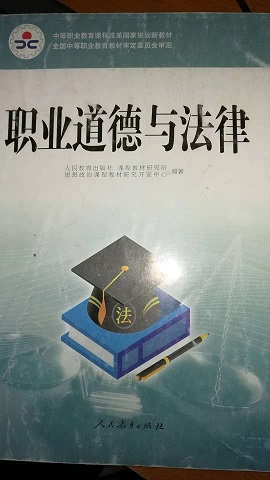     5.教学目标                                                               岗位和职业，既是一个人为社会服务的手段和场所，也是实现自己抱负和价值的方式。本课主要对学生进行职业道德教育，体现“立德树人”目标，让学生们认识到，无论今后从事什么工作，只要能认真、勇敢地承担责任，恪守职业道德，就会实现自己的价值，就会获得尊重，成为对社会有益的人。    6.试讲具体要求    试讲时间为15分钟，有明确的教学目标（认知目标、情感态度目标、能力目标），有一节完整的手写的不少于7份的标准教案（包括首页、新课导入、教学内容、教学重难点、教学手段、PPT、课堂小结）讲课为一体化教学，讲课为多媒体教学和黑板教学。（以上内容均不能体现个人信息）英语专业教师试讲大纲1.授课专业：基础学科（英语）2.授课类型：课堂教学（新授课）3.授课教材：试讲教材为《英语（拓展模块）》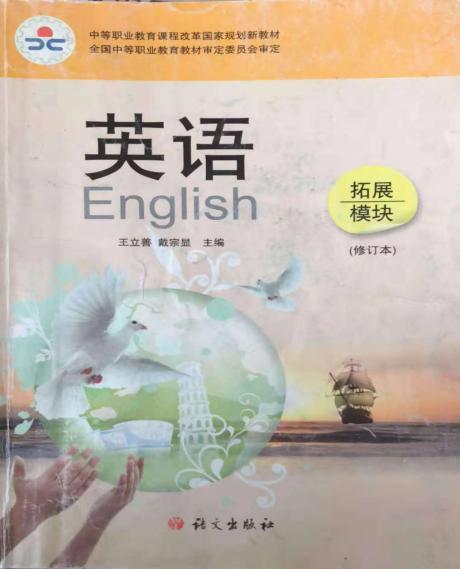 4.授课章节：Unit 1 Reading   Etiquette in Language Communication5.具体要求：试讲时间为15分钟，考前需备好手写的不少于7份的标准教案（教案包括首页、新课导入、授课内容、课堂小结、课后作业、预习等），讲课为一体化教学，讲课为多媒体教学和黑板教学。（以上内容均不能体现个人信息）汽修专业教师试讲大纲1.授课专业：汽车运用与维修专业2.授课类型：一体化课程3.授课教材：《汽车整车维护与检修》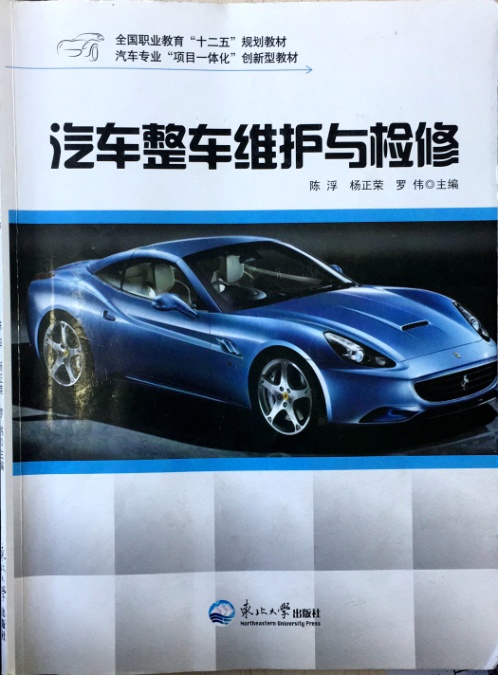 4.授课章节：模块八 ——课题十——引导问题11如何更换火花塞5.授课项目：如何更换火花塞6.项目介绍：利用棘轮扳手、火花塞套筒等工具对2016款科鲁兹车型火花塞进行更换，利用多媒体课件讲解相关知识。7.设备简介：2016款科鲁兹整车一台、火花塞拆装工具一套、多媒体设备一套。8.现场教学环境描述：教学地点为汽车综合诊断培训中心，学生为双元制学生，动手能力较强。9.具体要求：试讲时间为15分钟，考前需备好手写的不少于7份的标准教案（教案包括首页、新课导入、授课内容、课堂小结、课后作业、预习等），讲课为一体化教学，讲课为多媒体教学和黑板教学，试讲过程中需结合讲课内容进行实际操作。（以上内容均不能体现个人信息）机械专业教师试讲大纲1.授课专业：机电技术应用专业、数控技术应用专业2.授课类型：讲授课3.授课项目：自动送料机的设计4.项目介绍：自动送料机有若干个元件组成，将Ф5的钢珠放入送料口，电动机带动曲柄轴，曲柄旋转，通过曲柄滑块机构实现送料杆的前后移动，使Ф5的钢珠从送料口自动地推到出料口，实现自动送料过程。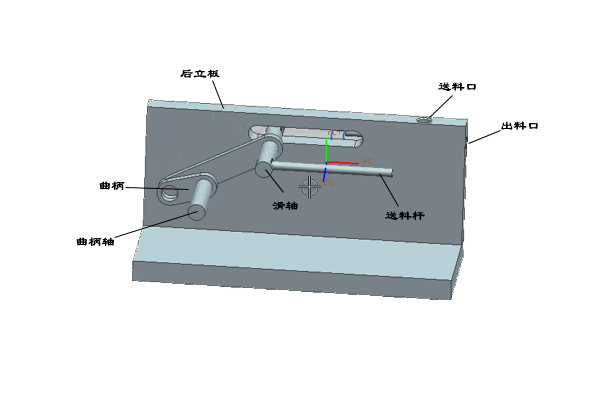 图1 自动送料机卸掉前立板的立体图下面是自动送料机的各部分图纸。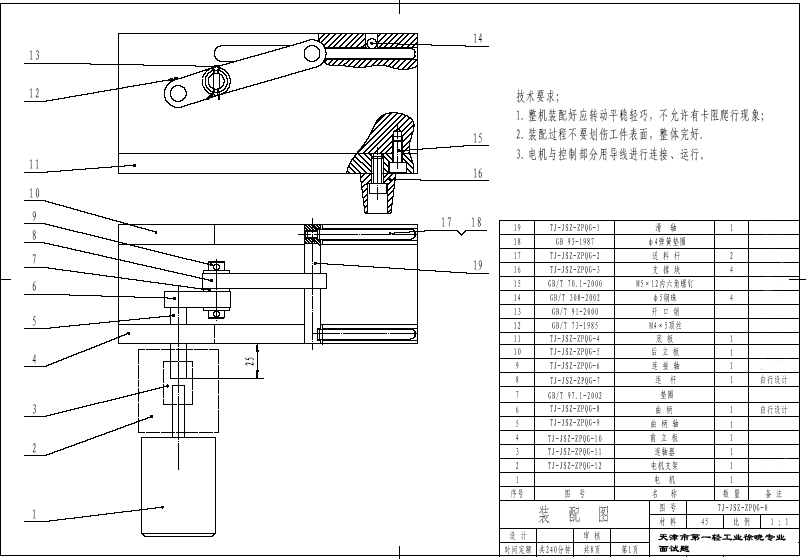 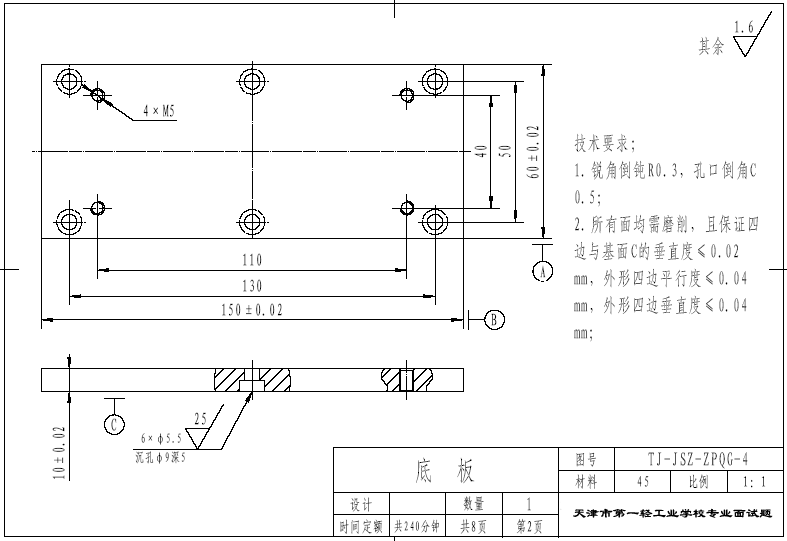 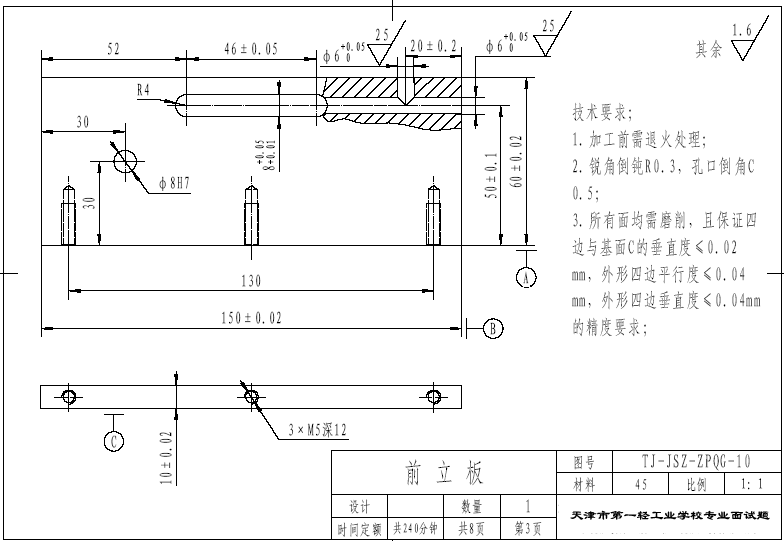 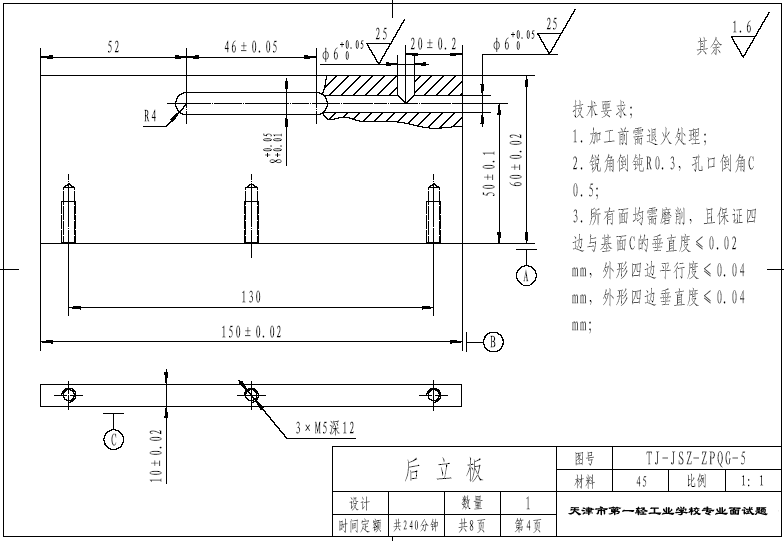 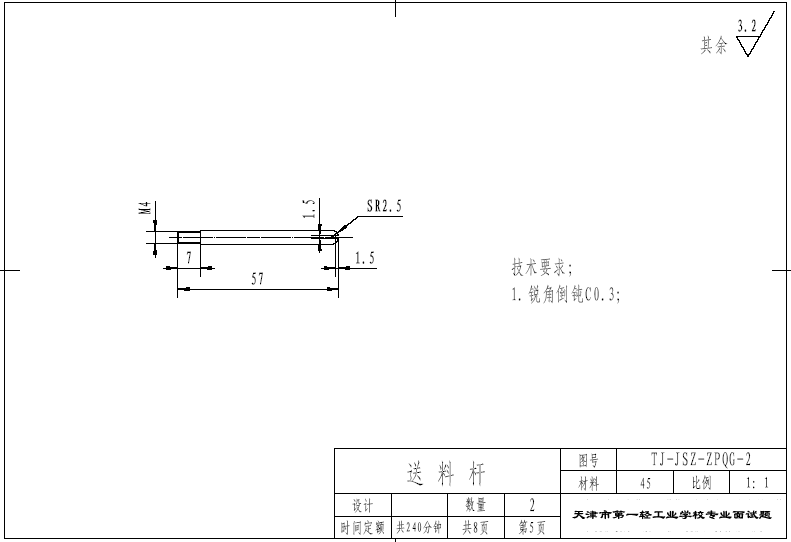 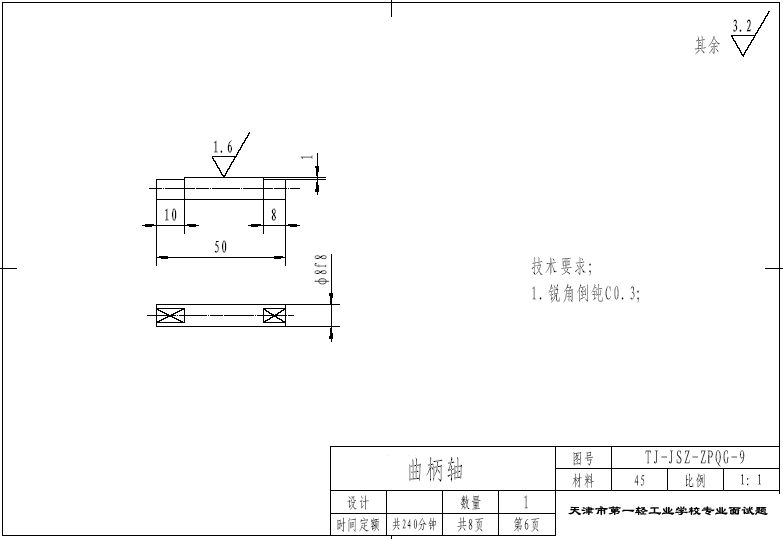 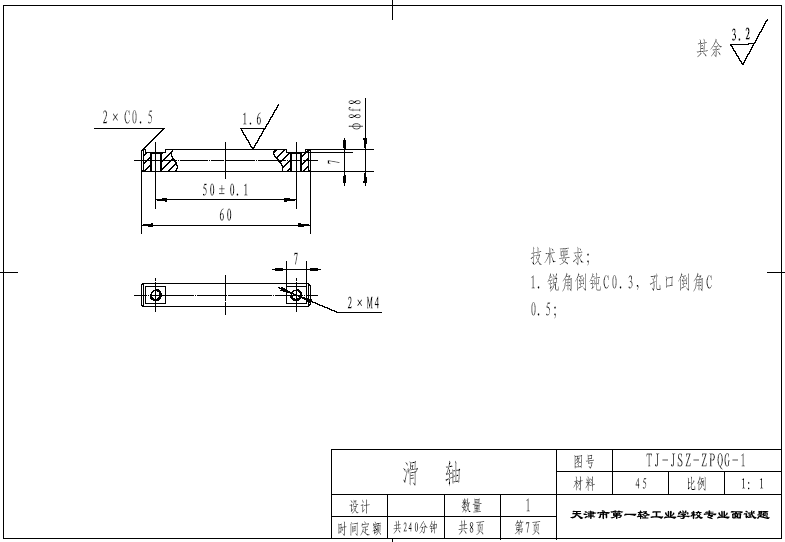 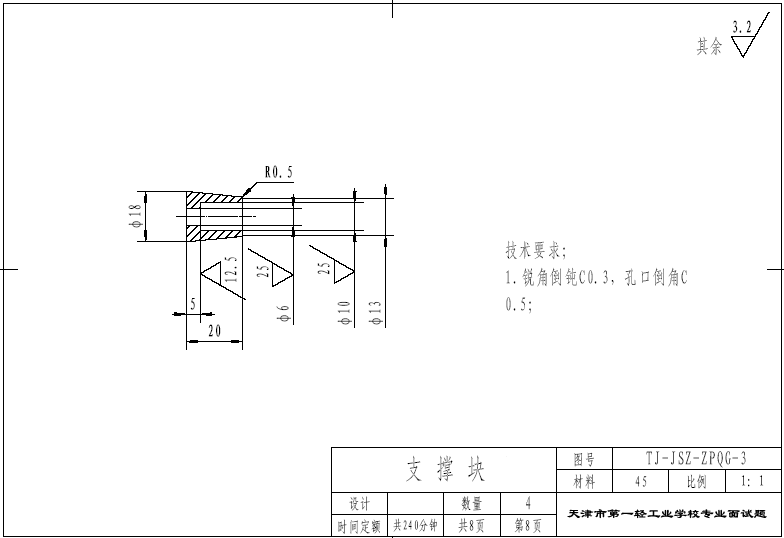 根据图纸的尺寸要求设计曲柄和连杆的长度，从而实现自动送料机的顺畅运行。5.授课参考教材：《机械设计基础》 主编：李建功（图1）出版社：机械工业出版社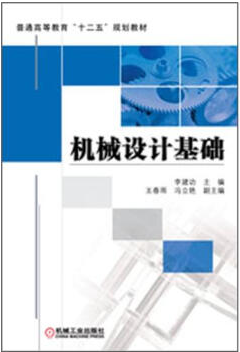 图16.授课思路：（1）图纸的分析过程（2）确定机构形式（3）曲柄和连杆的设计过程（4）图纸中的底板采用数控加工方式，请明确指出加工刀具的选择和加工参数。（5）图纸中的前后立板采用钳工加工方式，请明确指出使用的工具和量具。7.具体要求：试讲时间为15分钟，考前需备好手写的不少于7份的标准教案（教案包括首页、新课导入、授课内容、课堂小结、课后作业、预习等），讲课为一体化教学，讲课为多媒体教学和黑板教学。（以上内容均不能体现个人信息）电气专业教师试讲大纲1.授课专业：机电技术应用专业2.授课类型：一体化课程3.授课项目：供料单元下料4.项目介绍：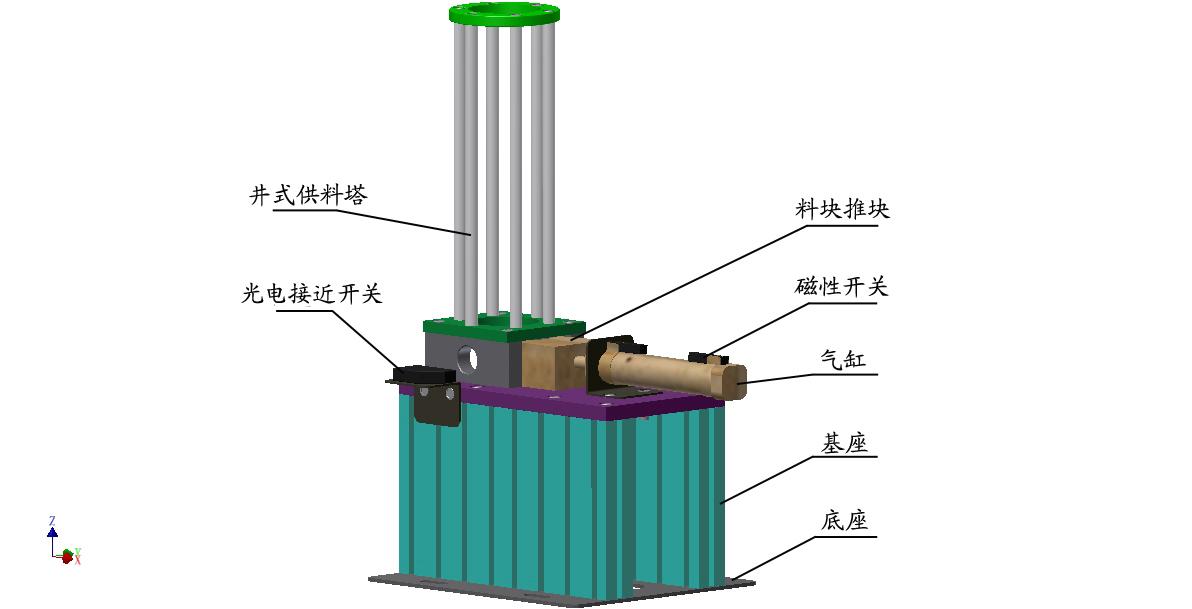 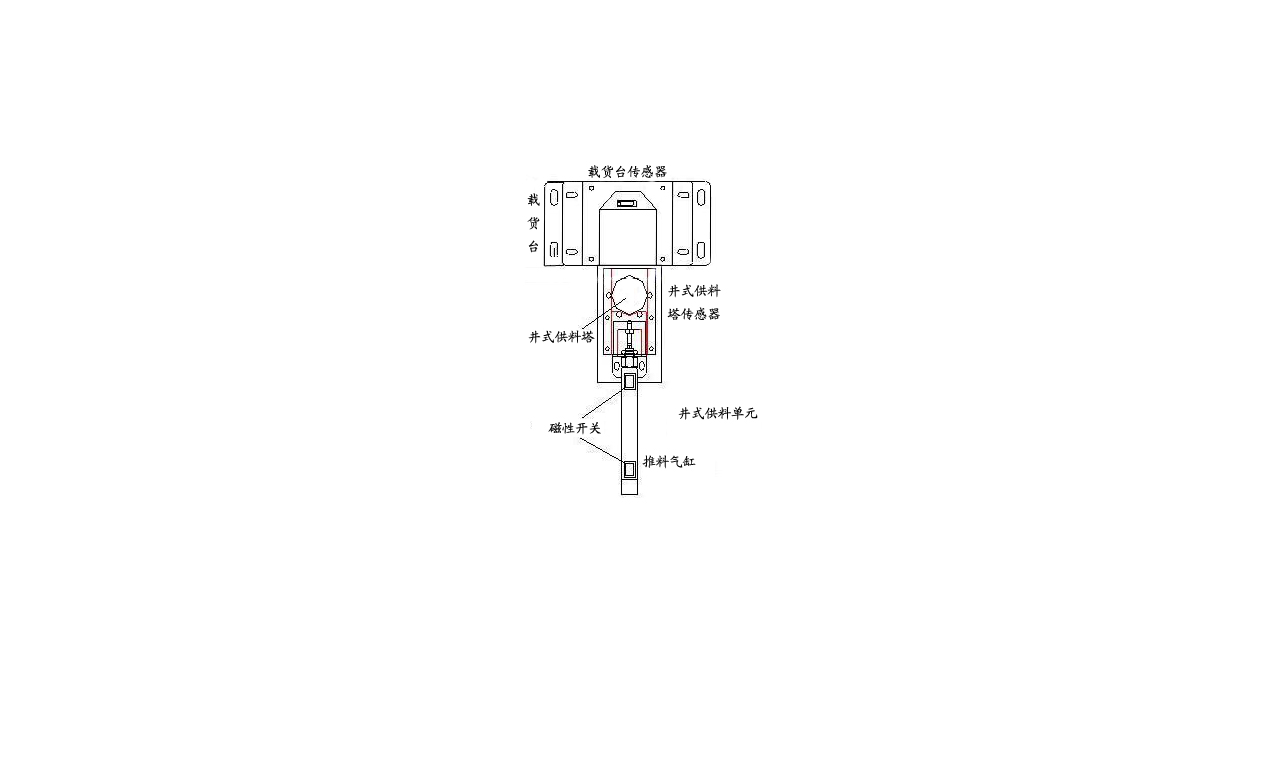         图1 供料单元的组成                 图2 供料单元平面安装图图1为供料单元外形图，按照图2安装布置已经完成设备安装，要求选手把气路部分连接成功，完成缺失的线槽安装，按照以下控制要求完成程序编制、I/O接线并调试。（1）气缸的初始位置均设定在缩回状态。启动前，井式供料塔有足够的工件，否则不能启动。（2）一个按钮产生启动信号，一个按钮控制停止信号。（3）启动后，如果载货台上没有工件，则气缸应把工件推到物料台上。在工作过程中，若井式供料塔内没有工件，则单元停止工作并发出报警信号（HL1以0.5Hz频率闪烁）。物料台上的工件被取走后，若系统启动信号仍然为ON，间隔1s则进行下一次推出工件操作。（4）停止信号发出后，若尚未进行推出工件的操作，则立即停止工作；否则在完成本次推出操作后停止工作。参考I/O如下表：5.授课参考教材：S7-200PLC基础教程（第2版） 主编：廖常初（图3）              典型自动生产线的组装  主编：冯强（图4）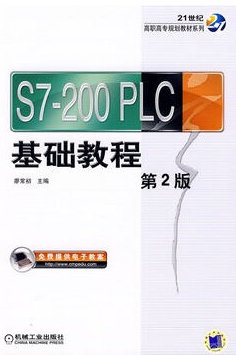 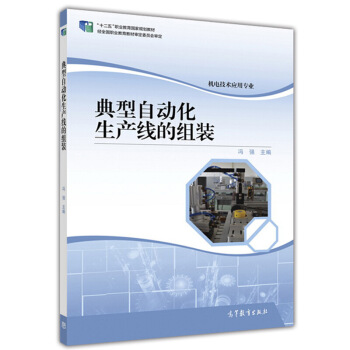 图3                                  图46.授课思路： （1）首先要明确讲授这个项目内容的知识链接，包括：可能用到的指令、某些概念的介绍、控制形式的介绍。（2）任务实施阶段：①气路连接②线槽安装③PLC的I/O分配④PLC的I/O原理图⑤PLC的程序编制⑥PLC程序下载⑦调试与运行（3）任务评价①设备简介：TVT-METS3型机电一体化实训装置。（图5）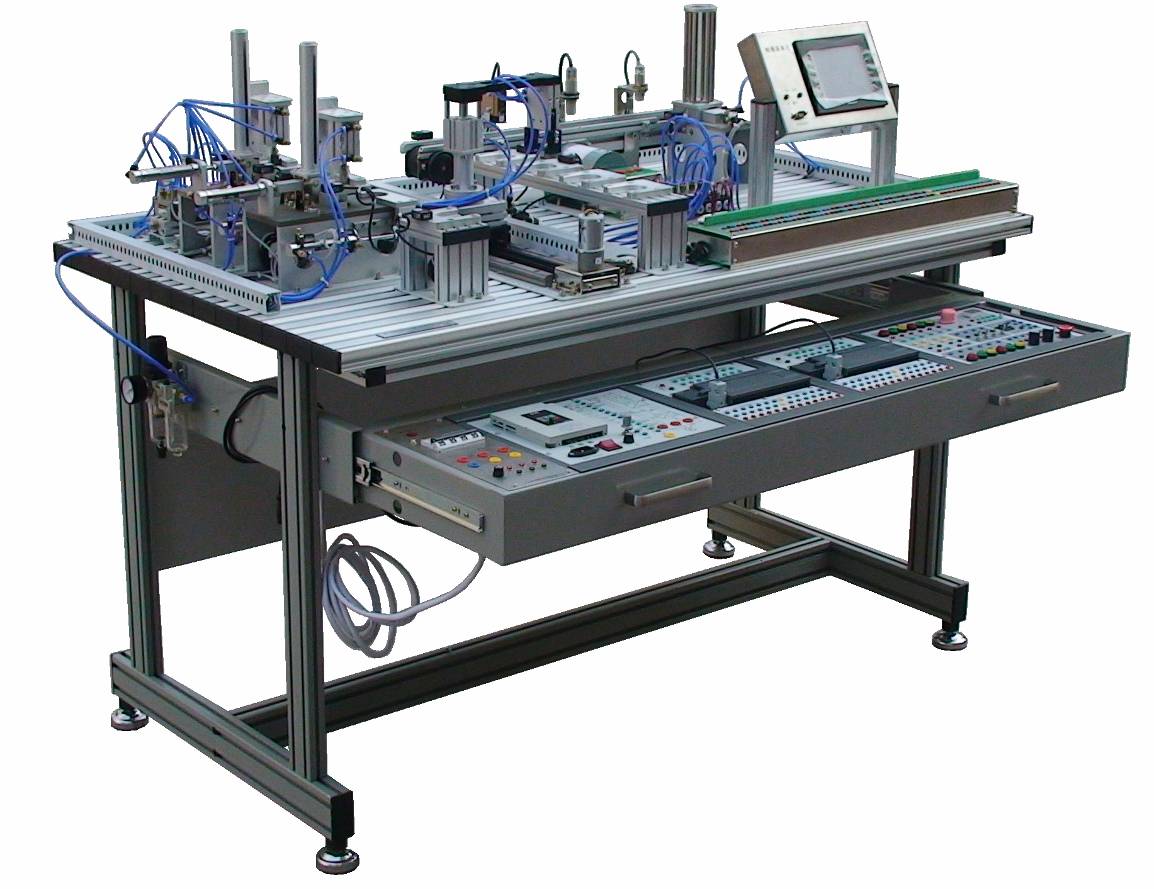 图5该设备能够使机电专业的学生在真实的环境下了解常用的工控机，掌握PLC的编程、外围接线及调试，自动化设备的机械构件的装配与调试，机电设备的安装与调试，电路的安装，气动统的安装与调试，变频器控制器的安装、接线、参数调整等。7.现场教学环境描述：本项目授课使用该设备的主令单元（图6）和一台西门子CPU226CN的PLC（图7），若干插板导线、万用表、扎带等。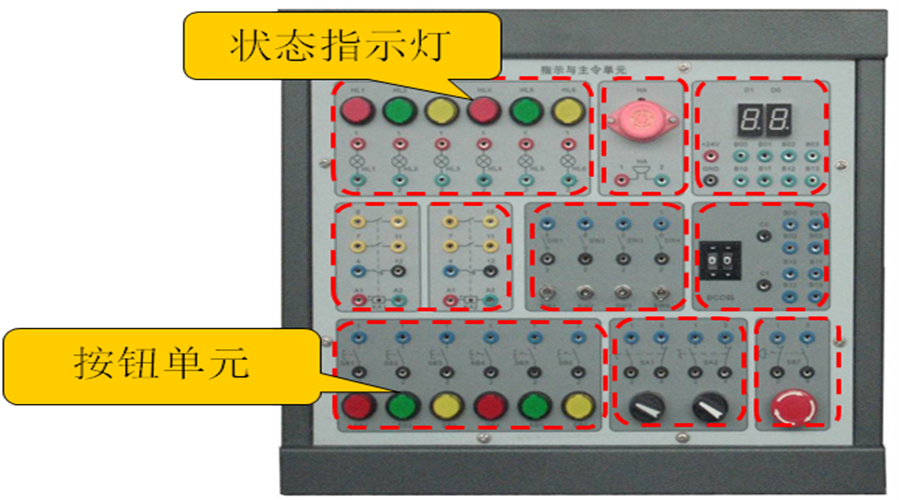 图6   主令单元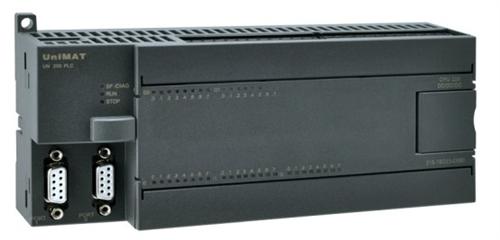 图7     西门子CPU226CN  PLC8.具体要求：试讲时间为15分钟，考前需备好手写的不少于7份的标准教案（教案包括首页、新课导入、授课内容、课堂小结、课后作业、预习等），讲课为一体化教学，讲课为多媒体教学和黑板教学，试讲过程中需结合讲课内容进行实际操作。（以上内容均不能体现个人信息）工业分析与检验专业教师试讲大纲1.授课专业：工业分析与检验专业2.授课类型：理论课程3.授课教材：《有机化学》 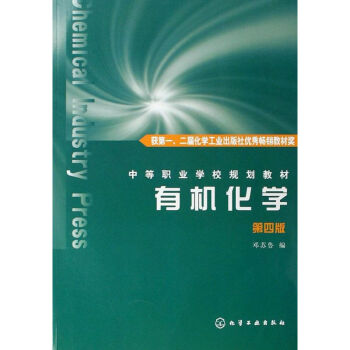 4.授课章节：第六章 醇和醚5.授课项目：第一节 醇6.项目介绍：重点讲授醇的化学反应，醇的结构及性质分析7.具体要求：试讲时间为15分钟，考前需备好手写的不少于7份的标准教案（教案包括首页、新课导入、授课内容、课堂小结、课后作业、预习等），讲课为一体化教学，讲课为多媒体教学和黑板教学。（以上内容均不能体现个人信息）食品生物工艺专业教师试讲大纲1.授课专业：食品生物工艺专业2.授课类型：理论课程+实践课程3.授课教材：《食品营养与安全》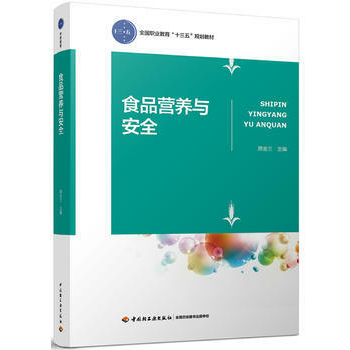 4.授课章节：模块三  中国居民膳食指南5.授课项目：项目三  平衡膳食模式及实践6.项目介绍：平衡膳食模式的应用，设计和计划膳食。根据2016版中国居民膳食指南指导原则，能对特定人群设定膳食计划，保持平衡膳食。7.具体要求：试讲时间为15分钟，考前需备好手写的不少于7份的标准教案（教案包括首页、新课导入、授课内容、课堂小结、课后作业、预习等），讲课为一体化教学，讲课为多媒体教学和黑板教学。（以上内容均不能体现个人信息）电子商务专业教师试讲大纲1.授课专业：电子商务专业2.授课类型：理论课程+实践课程3.授课教材：《电子商务基础》机械工业出版社 理实一体化教材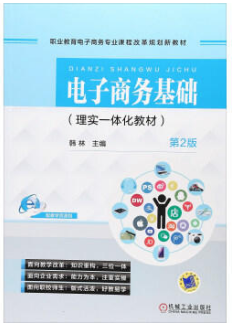 4.授课章节：第5单元  物流支撑体系5.授课项目：模块二 相关知识部分（P71-P91）6.项目介绍：电子商务与现代物流7.具体要求：试讲时间为15分钟，考前需备好手写的不少于7份的标准教案（教案包括首页、新课导入、授课内容、课堂小结、课后作业、预习等），讲课结合实训教学，讲课为多媒体教学和黑板教学。（以上内容均不能体现个人信息）体育专业教师试讲大纲1.授课专业：体育教学2.授课类型：实践课程3.授课项目：篮球行进间单手肩上投篮4.具体要求：试讲时间为15分钟，考前需备好手写的不少于7份的标准教案（教案包括首页、新课导入、授课内容、课堂小结、课后作业、预习等），讲课为现场教学。（以上内容均不能体现个人信息）校医实操大纲1.实操内容：现场急救2.实操要求：（1）现场急救的步骤（2）现场急救的判断要点（3）如何判断现场急救是否有效（4）要求做到思路清晰、手法娴熟、判断准确网络运行与维护教师实操大纲    一、根据需求构建网络的拓扑结构    两个部门各自组成虚拟局域网，同一个部门计算机互通，不同部门不能互通。    1.交换机的配置    2.网络连通（网线制作）测试    二、实操设备    交换机RG-S2126G（1台），交换机RG-3550-24（1台），网络连接线（若干），测试计算机（2台）。设备运行与维护教师实操大纲一、识图    能够读懂建筑CAD平、立、剖电子版图纸。二、造价    根据所提供的施工图纸，核算部分工程量清单，利用相关造价软件进行工程造价。输入输入输出输出地址功能地址功能I0.1气缸缩回位置的磁性开关Q0.1推料气缸I0.2气缸伸出位置的磁性开关Q0.2指示灯报警I0.3检测供料塔料块光电开关I0.4载货台上传感器I0.5启动按钮I0.6停止按钮